Business Tour Tip Sheet - Teacher 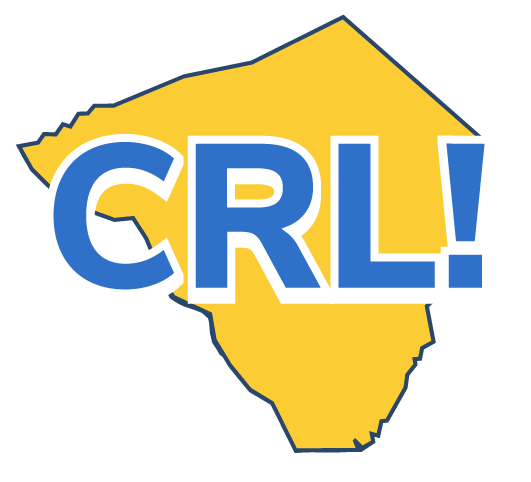 Note: If you are coordinating the tour, have a look at the School Coordinator Site Visit Checklist.  Site Visits are Designed to: ● Provide exposure to the industry sector, potential career opportunities, and jobs. ● Expand occupational knowledge.  ● Build an understanding of the education and training needed for entry into careers in  the industry.  ● Foster an understanding of the business’s workforce and its contributions to the  community.  Before the Site Visit ❒ Review the Site Visit Fact Sheet and assess how a tour can support classroomactivities and help meet curriculum goals.  ❒ Review the plan for the tour with the coordinator and determine where youcan be helpful.  ❒ Identify and document desired student learning objectives.  ❒ Discuss expectations for the tour with students and point out what they mightlearn from it  ❒ Have students research the employer and prepare at least three meaningful questions to ask during the tour. What do they want to know about the companyand the industry?  ❒ Collect signed permission forms.  During the Site Visit ❒ Support the employer by making sure students are attentive, polite, and engaged.  ❒ Help connect what you see at the workplace with classroom topics.  After the Site Visit ❒ Provide individual and group reflection activities for students. Help them make the  connection between the classroom and the workplace.  ❒ Support students in updating their Career Portfolio and determining their  next steps in learning about careers.  ❒ Provide feedback to help assess the impact and value of the tour, documentand archive  information about the tour.  ❒ Have students write thank-you notes to the employer partner.  Go Deeper ❒ Guide students through a comparison of the culture and style of the workplace with  others they have observed, including behavioral and communication expectations.  ❒ Make the tour part of a project and have students prepare and deliver a presentation to  others at your school about the company.  ❒ Take pictures from the tour and provide them to the company for their website or  newsletter. Ensure you have signed releases for all photos.  ❒ Publicize the tour and business by placing a story in the local newspaper or posting on the  school website.  